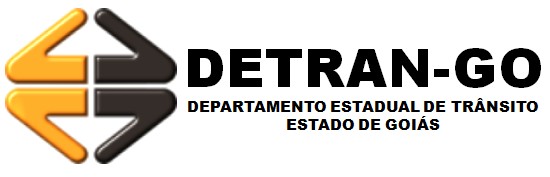 REQUERIMENTO 2ª VIA DE CRV / CRLVIlmo(a) Sr(a),(Anexo I – Portaria nº 1.607/2002 – GP/PROJUR)Gerente de Veículos / Atendimento aos Despachantes / Controle Regional / Supervisor de Ciretran,1 – Dados do(a) proprietário(a) do veículo:proprietário(a) do veículo:2 – Dados do Veículo:Vem, respeitosamente à presença de V. Sa., solicitar a expedição da 2ª (segunda) via do:(     ) CRV – Certificado de Registro de Veículo(     ) CRLV – Certificado de Registro e Licenciamento de Veículodo citado veículo, pela(s) seguinte(s) razão(ões):3 – Motivos da Solicitação:Responsabilizo-me, sob as penas da Lei Civil e Criminal, pela presente requisição.Nestes termos, pede deferimento.                                        _,             de                                             de 20        _.RequerenteDocumentação exigida:1 – Segunda Via de CRV / CRLV:a)    Fazer vistoria do veículo;b)   Cópia da Carteira de Identidade e CPF ou CNH (dentro do prazo de validade), do proprietário do veículo, juntamente com originais para conferência;c)    Comprovante de endereço – CÓPIA E ORIGINAL (vide site www.detran.go.gov.br – link:  Comprovantes de Endereço);d)   Reconhecer a firma da assinatura do requerente, como “verdadeira”, “autêntica” ou “aposta na presença do tabelião”;OBS: COMPROVANTES DE ENDEREÇO ACEITOS PELO DETRAN-GO: vide site www.detran.go.gov.br no link:  Comprovantes de Endereço. OBS: Em casos de PROCURAÇÃO, seguir ainda as orientações descritas no site  www.detran.go.gov.br no link:  Serviços com Procuração.VVD-Doc2004Rev003-101014Departamento Estadual de Trânsito de Goiás – www.detran.go.gov.br Av. Atílio Corrêa Lima, s/n, Cidade Jardim – CEP 74.425-091 – Goiânia/GO Grande Goiânia (62-154) – Outras localidades (62-3269-8800)Nome/Razão Social:Nome/Razão Social:Nome/Razão Social:Nome/Razão Social:Naturalidade:Naturalidade:Naturalidade:CPF / CNPJ:CPF / CNPJ:RG:RG:RG:Órgão Expedidor:Órgão Expedidor:Rua, Avenida, etc:Rua, Avenida, etc:Rua, Avenida, etc:Rua, Avenida, etc:Rua, Avenida, etc:Rua, Avenida, etc:Rua, Avenida, etc:Bairro/Setor:Município:Município:Município:Município:UF:CEP:E-mail:E-mail:E-mail:Telefones:Telefones:Telefones:Telefones:Placa:Chassi:Ano Fabricação:Ano Fabricação:Ano Modelo:Marca/Modelo:Marca/Modelo:Marca/Modelo:Cor:Cor: